Εκπαίδευση και ΚυβερνοασφάλειαΈνα πεδίο προκλήσεων - Καλές πρακτικές και πηγές αξιοποίησηςΗ Διεύθυνση Δευτεροβάθμιας Εκπαίδευσης Ημαθίας και το Veria Tech Lab της Δημόσιας Κεντρικής Βιβλιοθήκης της Βέροιας, με αφορμή την ασφαλή ημέρα για το διαδίκτυο σας προσκαλούν την Τετάρτη 8 Φεβρουαρίου, στις 6 το απόγευμα στην αίθουσα εκδηλώσεων της Δημόσιας Κεντρικής Βιβλιοθήκης της Βέροιας στη διάλεξη του Γιώργου Παπαπροδρόμου, Υποστράτηγου ΕΛ.ΑΣ. ε.α.  Ειδικού σε θέματα αντιμετώπισης Κυβερνο-Εγκλήματος με θέμα:Εκπαίδευση και Κυβερνοασφάλεια - Ένα πεδίο προκλήσεων - Καλές πρακτικές και πηγές αξιοποίησηςΗ εκπαίδευση ως ένας από τους σημαντικότερους πυλώνες της ανάπτυξης και της προόδου των ανθρώπινων κοινωνιών, όπως και οι νέες τεχνολογίες εντάσσονται στους στρατηγικούς στόχους για την βιώσιμη ανάπτυξη (κοινωνική αειφορία).Στην εποχή του Κυβερνοχώρου, η έννοια της ασφάλειας (κυβερνοασφάλειας) αποκτά ιδιαίτερη σημασία και αγγίζει το θεσμό της εκπαίδευσης σε πολλαπλό επίπεδο.Μέσα από την ανάλυση των σύγχρονων κυβερνοαπειλών θα γίνει η προσέγγιση του επίκαιρου αυτού θέματος, μέσα από μια σύντομη παρουσίαση αλλά κυρίως μέσα από ένα γόνιμο και ουσιαστικό διάλογο της εκπαιδευτικής κοινότητας και της ίδιας της κοινωνίας.Η συμμετοχή σας και οι προτάσεις σας, μέσα από τον διάλογο, θα βοηθήσει να προχωρήσουμε, όχι μόνο σε τοπικό επίπεδο, ένα βήμα παραπέρα.Τόσο η εκπαίδευση όσο και η Κυβερνοασφάλεια δεν είναι υπόθεση μιας ημέρας.Ο Υποστράτηγος ε.α. ΕΛ.ΑΣ. Γεώργιος Παπαπροδρόμου είναι πτυχιούχος της Νομικής Σχολής του Αριστοτελείου Πανεπιστημίου Θεσσαλονίκης και υπηρέτησε στη Διεύθυνση Δίωξης Ηλεκτρονικού Εγκλήματος του Αρχηγείου Ελληνικής Αστυνομίας, ως Διευθυντής. Με την υποστήριξηΤης Δημόσιας Κεντρικής Βιβλιοθήκης Λεβαδειάς  και 
Της Δημόσιας Κεντρικής Βιβλιοθήκης Κιλκίς Η διάλεξη θα αναμεταδοθεί ζωντανά μέσα από το κανάλι της Δημόσιας Κεντρικής Βιβλιοθήκης της Βέροιας https://www.youtube.com/@libveria http://www.libver.grhttp://dideimathias.gr/http://liblivadia.wikidot.com/https://vivl-kilkis.kil.sch.gr/ 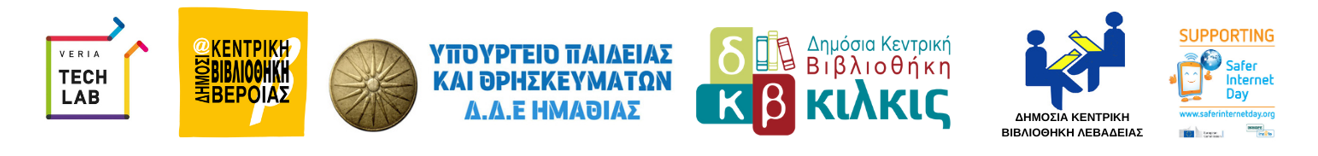 